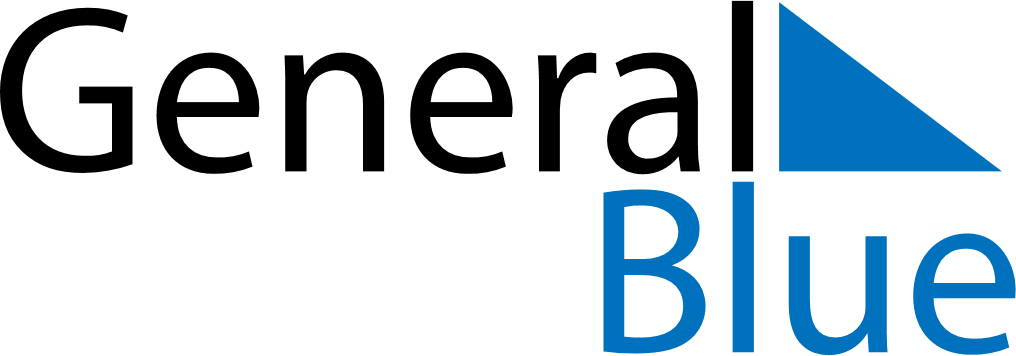 May 2018May 2018May 2018May 2018HungaryHungaryHungarySundayMondayTuesdayWednesdayThursdayFridayFridaySaturday123445Labour Day678910111112Mother’s Day13141516171818192021222324252526PentecostWhit Monday
National Defense Day2728293031